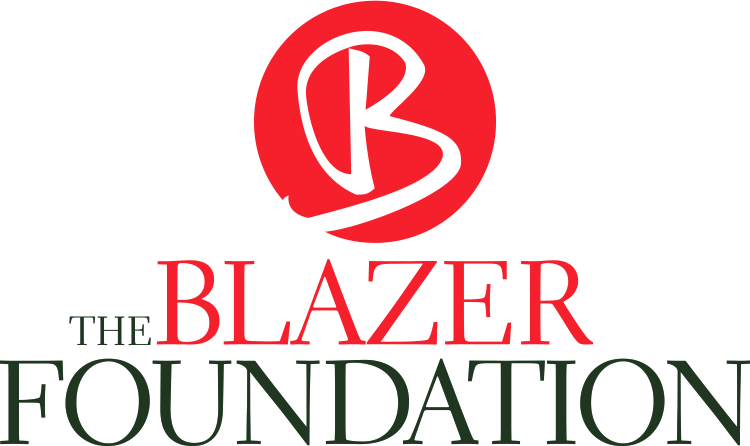 Grant ApplicationName of Organization:	Address:	City:	State:			Zip:	County:	___________________Website:	Contact Person:		Title:	Phone:		E-mail:	Briefly describe the history, mission and general information about your organization (in 100 words or less).Purpose of RequestWhat is your request:	Amount requested: $		Is this part of a multiyear request?   Yes      No	If so, explain:		If the program is on-going, how will it be sustained?	Briefly discuss your program: (300 words or less) If more than one request, use separate application form for each request. You may include two-to-three attached pages of photos, layouts, descriptions to help clarify your request. No more than three pages will be accepted.Please include the following in your discussion: what needs will the program address? Who will the program serve? How many people will benefit from this program? Why do you feel this program is important to the community?How does your program meet the mission of The Blazer Foundation?	How will you measure the program’s success?	Financial Discussion of the ProgramProvide a brief financial overview of your organization. Include funding sources and a recent balance sheet.Provide an income and expense budget for this program.	Include current funding sources for this project	Staff/administrative costs (dollars and as percentage of budget)Have you requested funds from any other sources for the same purpose?		If yes, what other sources? 	When are the funds needed?	What is the value of your endowment? _________________________What is your policy regarding annual expenditures from the endowment? _____________________________________________________________________________________________________________________________________________________________________Additional InformationPlease provide a list of your agency’s board of directors.Please attach a copy of your 501 (C)(3) tax exempt determination letter from the IRS.If a site visit or presentation to The Blazer Foundation Board of Directors is required, who is the contact to arrange these?Name:		Phone:		E-mail:	Applicant’s Signature (name/title):		Date:	